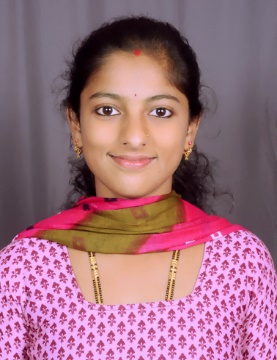 SUCHITHRA SUCHITHRA.333163@2freemail.com Career ObjectivesAfter having worked with Well-established firms, which has further inspired me to enhance and develop by abilities, I further wish to gain added valuable experience, providing my support and experience to my employer, in exchange for a stable and well respected career plan.PROFESSIONAL EXPERIENCE:CUSTOMER SERVICE IN JUSTBOOKS (2015-2016)Use to handle front desk members those who come for new membership plans and explain about those plans and procedure.Use handle store when managers is in absence.Use to help members indeed of their books quickly.Use to send day by day transactions details to store manager.I was handling member’s problems face to face and sometimes through calls.JustBooks is a new generation community library chain that provides a unique reading experience to book lovers with a wide range of books for every type of readerHelpdesk /Customer service / TelecallingAcademic QualificationSanjay Memorial PolytechnicDiploma in Electronics & Communication Engineering (2012-2015)Sagar, KarnatakaSagar Pre-University College PUC In Science (PCMB) (2010-2012)Sagar, KarnatakaM.G.N.PAI. High SchoolSSLC (2010)Sagar, KarnatakaKey SkillsBasic computer knowledgeMs word, Ms excel, Ms PowerPoint & Tally with VATAbility to inspire creativity among team membersPersonal detailsD O B                                  :  01-01-1994Marital Status 	              :  MarriedNationality	                        :  IndianLanguages Known             :  English/Hindi/Kannada/TeluguVisa Status		              :  ResidencePersonal StrengthDisciplined, Honest, Punctual and Hard WorkingCan work under pressurePleasing personality, friendly and co-operative attitude